SECTION 5311 OPERATING ASSISTANCE – Quarterly Requisition and Certification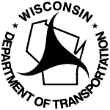 Wisconsin Department of TransportationDT63        3/2018INSTRUCTIONS TO GRANTEE FOR PREPARATIONAND FILING OF SECTION 5311 OPERATING ASSISTANCEREQUISITION AND CERTIFICATIONUpon appropriate completion of this form, mail the form with ORIGINAL SIGNATURE to:WISCONSIN DEPARTMENT OF TRANSPORTATIONTRANSIT SECTION, 6TH FLOOR SOUTH TOWERP.O. BOX 7913MADISON, WI 53707-7913We suggest that you retain a copy for your records. 1.  Grantee Municipality1.  Grantee Municipality1.  Grantee Municipality1.  Grantee Municipality1.  Grantee Municipality1.  Grantee Municipality1.  Grantee Municipality1.  Grantee Municipality1.  Grantee Municipality1.  Grantee Municipality1.  Grantee Municipality1.  Grantee Municipality1.  Grantee Municipality1.  Grantee Municipality1.  Grantee Municipality1.  Grantee Municipality1.  Grantee Municipality1.  Grantee Municipality1.  Grantee Municipality1.  Grantee Municipality1.  Grantee Municipality1.  Grantee Municipality1.  Grantee Municipality1.  Grantee Municipality1.  Grantee Municipality1.  Grantee Municipality2.  Address2.  Address2.  Address2.  Address2.  Address2.  Address2.  Address2.  Address2.  Address2.  Address2.  AddressCityCityCityCityCityCityCityCityStateStateStateStateStateStateZIP Code3.  Project Year3.  Project Year3.  Project Year3.  Project Year3.  Project Year3.  Project Year3.  Project Year3.  Project Year3.  Project Year4.  Date of Claim4.  Date of Claim4.  Date of Claim4.  Date of Claim4.  Date of Claim4.  Date of Claim4.  Date of Claim5.  Type of Requisition - Check One Progress Payment   Final Payment5.  Type of Requisition - Check One Progress Payment   Final Payment5.  Type of Requisition - Check One Progress Payment   Final Payment5.  Type of Requisition - Check One Progress Payment   Final Payment5.  Type of Requisition - Check One Progress Payment   Final Payment5.  Type of Requisition - Check One Progress Payment   Final Payment5.  Type of Requisition - Check One Progress Payment   Final Payment5.  Type of Requisition - Check One Progress Payment   Final Payment5.  Type of Requisition - Check One Progress Payment   Final Payment5.  Type of Requisition - Check One Progress Payment   Final Payment6.  Period Covered (Check One)6.  Period Covered (Check One)6.  Period Covered (Check One)6.  Period Covered (Check One)6.  Period Covered (Check One)6.  Period Covered (Check One)6.  Period Covered (Check One)6.  Period Covered (Check One)6.  Period Covered (Check One)6.  Period Covered (Check One)6.  Period Covered (Check One)6.  Period Covered (Check One)6.  Period Covered (Check One)6.  Period Covered (Check One)6.  Period Covered (Check One)6.  Period Covered (Check One)6.  Period Covered (Check One)6.  Period Covered (Check One)6.  Period Covered (Check One)6.  Period Covered (Check One)6.  Period Covered (Check One)6.  Period Covered (Check One)6.  Period Covered (Check One)6.  Period Covered (Check One)6.  Period Covered (Check One)6.  Period Covered (Check One)1st Quarter1st Quarter1st Quarter1st Quarter2nd Quarter2nd Quarter2nd Quarter2nd Quarter2nd Quarter2nd Quarter2nd Quarter2nd Quarter2nd Quarter3rd Quarter3rd Quarter3rd Quarter3rd Quarter3rd Quarter4th Quarter4th Quarter4th Quarter4th Quarter4th Quarter4th Quarter Jan. 1–Mar. 31 Jan. 1–Mar. 31 Jan. 1–Mar. 31 Jan. 1–Mar. 31 Apr. 1-June 30 Apr. 1-June 30 Apr. 1-June 30 Apr. 1-June 30 Apr. 1-June 30 Apr. 1-June 30 Apr. 1-June 30 Apr. 1-June 30 Apr. 1-June 30 July 1-Sept. 30 July 1-Sept. 30 July 1-Sept. 30 July 1-Sept. 30 July 1-Sept. 30 Oct. 1-Dec. 31 Oct. 1-Dec. 31 Oct. 1-Dec. 31 Oct. 1-Dec. 31 Oct. 1-Dec. 31 Oct. 1-Dec. 31 Year-End Year-End7.  Cash disbursed on project year’s expenses7.  Cash disbursed on project year’s expenses7.  Cash disbursed on project year’s expenses7.  Cash disbursed on project year’s expenses7.  Cash disbursed on project year’s expenses7.  Cash disbursed on project year’s expenses7.  Cash disbursed on project year’s expenses7.  Cash disbursed on project year’s expenses7.  Cash disbursed on project year’s expenses7.  Cash disbursed on project year’s expenses7.  Cash disbursed on project year’s expenses7.  Cash disbursed on project year’s expenses7.  Cash disbursed on project year’s expenses7.  Cash disbursed on project year’s expenses7.  Cash disbursed on project year’s expenses7.  Cash disbursed on project year’s expenses7.  Cash disbursed on project year’s expenses7.  Cash disbursed on project year’s expenses7.  Cash disbursed on project year’s expenses7.  Cash disbursed on project year’s expenses7.  Cash disbursed on project year’s expenses7.  Cash disbursed on project year’s expenses7.  Cash disbursed on project year’s expenses$     $     $     8.  Less8.  Less8.  Less8.  Less8.  LessProject RevenueProject RevenueProject RevenueProject RevenueProject RevenueProject RevenueProject RevenueProject RevenueProject Revenue$     $     $     $     $     $     Contra ExpensesContra ExpensesContra ExpensesContra ExpensesContra ExpensesContra ExpensesContra ExpensesContra ExpensesContra Expenses$     $     $     $     $     $     -$     -$     -$     9.  Net Project Expenses (Item 7 minus item 8)9.  Net Project Expenses (Item 7 minus item 8)9.  Net Project Expenses (Item 7 minus item 8)9.  Net Project Expenses (Item 7 minus item 8)9.  Net Project Expenses (Item 7 minus item 8)9.  Net Project Expenses (Item 7 minus item 8)9.  Net Project Expenses (Item 7 minus item 8)9.  Net Project Expenses (Item 7 minus item 8)9.  Net Project Expenses (Item 7 minus item 8)9.  Net Project Expenses (Item 7 minus item 8)9.  Net Project Expenses (Item 7 minus item 8)9.  Net Project Expenses (Item 7 minus item 8)9.  Net Project Expenses (Item 7 minus item 8)9.  Net Project Expenses (Item 7 minus item 8)9.  Net Project Expenses (Item 7 minus item 8)9.  Net Project Expenses (Item 7 minus item 8)9.  Net Project Expenses (Item 7 minus item 8)9.  Net Project Expenses (Item 7 minus item 8)9.  Net Project Expenses (Item 7 minus item 8)9.  Net Project Expenses (Item 7 minus item 8)9.  Net Project Expenses (Item 7 minus item 8)9.  Net Project Expenses (Item 7 minus item 8)9.  Net Project Expenses (Item 7 minus item 8)$     $     $     10.  Amount Eligible for Reimbursement (Contract % x Item 9)10.  Amount Eligible for Reimbursement (Contract % x Item 9)10.  Amount Eligible for Reimbursement (Contract % x Item 9)10.  Amount Eligible for Reimbursement (Contract % x Item 9)10.  Amount Eligible for Reimbursement (Contract % x Item 9)10.  Amount Eligible for Reimbursement (Contract % x Item 9)10.  Amount Eligible for Reimbursement (Contract % x Item 9)10.  Amount Eligible for Reimbursement (Contract % x Item 9)10.  Amount Eligible for Reimbursement (Contract % x Item 9)10.  Amount Eligible for Reimbursement (Contract % x Item 9)10.  Amount Eligible for Reimbursement (Contract % x Item 9)10.  Amount Eligible for Reimbursement (Contract % x Item 9)10.  Amount Eligible for Reimbursement (Contract % x Item 9)10.  Amount Eligible for Reimbursement (Contract % x Item 9)10.  Amount Eligible for Reimbursement (Contract % x Item 9)10.  Amount Eligible for Reimbursement (Contract % x Item 9)10.  Amount Eligible for Reimbursement (Contract % x Item 9)10.  Amount Eligible for Reimbursement (Contract % x Item 9)10.  Amount Eligible for Reimbursement (Contract % x Item 9)10.  Amount Eligible for Reimbursement (Contract % x Item 9)10.  Amount Eligible for Reimbursement (Contract % x Item 9)10.  Amount Eligible for Reimbursement (Contract % x Item 9)10.  Amount Eligible for Reimbursement (Contract % x Item 9)$     $     $     11.  Certification:  I certify that the cash disbursements shown above have been made for the  period indicated and that payment is due and has not been previously requested.11.  Certification:  I certify that the cash disbursements shown above have been made for the  period indicated and that payment is due and has not been previously requested.11.  Certification:  I certify that the cash disbursements shown above have been made for the  period indicated and that payment is due and has not been previously requested.11.  Certification:  I certify that the cash disbursements shown above have been made for the  period indicated and that payment is due and has not been previously requested.11.  Certification:  I certify that the cash disbursements shown above have been made for the  period indicated and that payment is due and has not been previously requested.11.  Certification:  I certify that the cash disbursements shown above have been made for the  period indicated and that payment is due and has not been previously requested.11.  Certification:  I certify that the cash disbursements shown above have been made for the  period indicated and that payment is due and has not been previously requested.11.  Certification:  I certify that the cash disbursements shown above have been made for the  period indicated and that payment is due and has not been previously requested.11.  Certification:  I certify that the cash disbursements shown above have been made for the  period indicated and that payment is due and has not been previously requested.11.  Certification:  I certify that the cash disbursements shown above have been made for the  period indicated and that payment is due and has not been previously requested.11.  Certification:  I certify that the cash disbursements shown above have been made for the  period indicated and that payment is due and has not been previously requested.11.  Certification:  I certify that the cash disbursements shown above have been made for the  period indicated and that payment is due and has not been previously requested.11.  Certification:  I certify that the cash disbursements shown above have been made for the  period indicated and that payment is due and has not been previously requested.11.  Certification:  I certify that the cash disbursements shown above have been made for the  period indicated and that payment is due and has not been previously requested.11.  Certification:  I certify that the cash disbursements shown above have been made for the  period indicated and that payment is due and has not been previously requested.11.  Certification:  I certify that the cash disbursements shown above have been made for the  period indicated and that payment is due and has not been previously requested.11.  Certification:  I certify that the cash disbursements shown above have been made for the  period indicated and that payment is due and has not been previously requested.11.  Certification:  I certify that the cash disbursements shown above have been made for the  period indicated and that payment is due and has not been previously requested.11.  Certification:  I certify that the cash disbursements shown above have been made for the  period indicated and that payment is due and has not been previously requested.11.  Certification:  I certify that the cash disbursements shown above have been made for the  period indicated and that payment is due and has not been previously requested.11.  Certification:  I certify that the cash disbursements shown above have been made for the  period indicated and that payment is due and has not been previously requested.11.  Certification:  I certify that the cash disbursements shown above have been made for the  period indicated and that payment is due and has not been previously requested.11.  Certification:  I certify that the cash disbursements shown above have been made for the  period indicated and that payment is due and has not been previously requested.11.  Certification:  I certify that the cash disbursements shown above have been made for the  period indicated and that payment is due and has not been previously requested.11.  Certification:  I certify that the cash disbursements shown above have been made for the  period indicated and that payment is due and has not been previously requested.11.  Certification:  I certify that the cash disbursements shown above have been made for the  period indicated and that payment is due and has not been previously requested.(Signature of Authorized Municipal Official)(Signature of Authorized Municipal Official)(Signature of Authorized Municipal Official)(Signature of Authorized Municipal Official)(Signature of Authorized Municipal Official)(Signature of Authorized Municipal Official)(Signature of Authorized Municipal Official)(Signature of Authorized Municipal Official)(Signature of Authorized Municipal Official)(Signature of Authorized Municipal Official)(Signature of Authorized Municipal Official)(Signature of Authorized Municipal Official)(Signature of Authorized Municipal Official)(Signature of Authorized Municipal Official)(Signature of Authorized Municipal Official)(Date)Name of Authorized Municipal OfficialName of Authorized Municipal OfficialName of Authorized Municipal OfficialName of Authorized Municipal OfficialName of Authorized Municipal OfficialName of Authorized Municipal OfficialName of Authorized Municipal OfficialName of Authorized Municipal OfficialName of Authorized Municipal OfficialName of Authorized Municipal OfficialName of Authorized Municipal OfficialName of Authorized Municipal OfficialName of Authorized Municipal OfficialName of Authorized Municipal OfficialTitleTitleTitleTitleTitleTitleTitleArea Code - Telephone NumberArea Code - Telephone NumberArea Code - Telephone NumberArea Code - Telephone NumberArea Code - Telephone Number12.  STATE AGENCY AUTHORIZATION12.  STATE AGENCY AUTHORIZATION12.  STATE AGENCY AUTHORIZATION12.  STATE AGENCY AUTHORIZATION12.  STATE AGENCY AUTHORIZATION12.  STATE AGENCY AUTHORIZATION12.  STATE AGENCY AUTHORIZATION12.  STATE AGENCY AUTHORIZATION12.  STATE AGENCY AUTHORIZATION12.  STATE AGENCY AUTHORIZATION12.  STATE AGENCY AUTHORIZATION12.  STATE AGENCY AUTHORIZATION12.  STATE AGENCY AUTHORIZATION12.  STATE AGENCY AUTHORIZATIONProject MaximumProject MaximumProject MaximumProject MaximumProject MaximumProject MaximumProject Maximum$$$$$Project to DateProject to DateProject to DateProject to DateProject to DateProject to DateProject to Date$$$$$This RequisitionThis RequisitionThis RequisitionThis RequisitionThis RequisitionThis RequisitionThis Requisition$$$$$BalanceBalanceBalanceBalanceBalanceBalanceBalance$$$$$Charge To:Charge To:Charge To:Charge To:Charge To:Charge To:Charge To:Charge To:Charge To:Charge To:Charge To:Charge To:Charge To:Charge To:Pay This Amount Pay This Amount Pay This Amount Pay This Amount Pay This Amount Pay This Amount Pay This Amount $$$$$Project IDProject IDProject IDFYFYFYResponsibilityResponsibilityResponsibilityResponsibilityResponsibilityResponsibilityFunctionFunctionFunctionClassClass041808080606000089898951005100Item 1.The GRANTEE’S NAME must be the same as that which appears on the Section 5311 Operating Assistance contract for the grant year.Item 2.The ADDRESS must be the address of the municipal official who is authorized to sign the Section 5311 contracts.Item 3.The PROJECT YEAR is the calendar year in which the expenses were incurred.Item 4.The DATE OF CLAIM should be the date on which the requisition is signed.Item 5.TYPE OF REQUISITION.  Place a “” or an “X” in the appropriate box. All requisitions are progress payments until the closeout audit is complete.Item 6.PERIOD COVERED.  Place a “” or an “X” in the appropriate box. The year-end closing covers expenses which were incurred one year but not paid until after the beginning of the following year. In accordance with the contract provisions, the recipient agrees to pay the total operating deficit of the project system as its bills become due. It is expected that all bills for one year will be paid by the end of the first quarter of the following year. A year-end requisition may be submitted whenever the last expense of the project year is paid.Item 7.CASH DISBURSED ON PROJECT YEAR’S EXPENSES. This item should show only the cash paid during the requisition period on expenses relating to the appropriate project year.Item 8. PROJECT REVENUE.  Should reflect actual revenue received during the claim period. CONTRA EXPENSES are revenue items which directly offset transit expenses (fuel tax rebates, freight revenue, etc.). The year-end closing requisition would normally show only revenue adjustments and contra-expenses not a summary or tabulation of total year activities.Item 9.NET PROJECT EXPENSES.  Computed by subtracting Item 10 from Item 9.Item 10.AMOUNT ELIGIBLE FOR REIMBURSEMENT.  This is the amount being claimed for reimbursement and is arrived at by multiplying Item 11 by the percent stated on the first page of the federal operating assistance contract for the project year.Item 11.CERTIFICATION.  Must be made by a municipal official authorized to execute the grant award and request payment.Item 12. DO NOT MAKE ANY ENTRIES IN THIS SECTION.